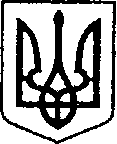 УКРАЇНАЧЕРНІГІВСЬКА ОБЛАСТЬН І Ж И Н С Ь К А    М І С Ь К А    Р А Д А63 сесія VII скликанняР І Ш Е Н Н Явід 27 листопада 2019 р.		м. Ніжин	                            № 51-63/2019Відповідно до статей 25, 26, 59, 73 Закону України «Про місцеве самоврядування в Україні», рішень Ніжинської міської ради від 19.11.2018 року 
№1-45/2018 «Про добровільне приєднання до територіальної громади міста обласного значення Ніжина», від  22.05.2019 року №10-55/2019 «Про утворення управління комунального майна та земельних відносин Ніжинської міської ради Чернігівської області та затвердження Положення про управління комунального майна та земельних відносин Ніжинської міської ради Чернігівської області», Регламенту Ніжинської міської ради Чернігівської області VII скликання, затвердженого рішенням Ніжинської міської ради від 24.11.2015 року №1-2/2015 
(зі змінами), у зв’язку з утворенням Ніжинської міської об’єднаної територіальної громади та управління комунального майна та земельних відносин Ніжинської міської ради Чернігівської області, Ніжинська міська рада вирішила:1. Внести зміни до рішення Ніжинської міської ради від 28.09.2018 року 
№25-43/2018 «Про малу приватизацію об’єктів комунальної власності територіальної громади м. Ніжина» та:1.1. Назву рішення викласти у наступній редакції: «Про малу приватизацію об’єктів комунальної власності Ніжинської міської об’єднаної територіальної громади».1.2. Пункти 1-5 викласти у наступній редакції:«1. Делегувати виконавчому комітету Ніжинської міської ради (виконавчому органу ради) повноваження щодо:1.1. утворення аукціонної комісії для продажу об’єктів малої приватизації комунальної власності Ніжинської міської об’єднаної територіальної громади та затвердження її персонального складу;1.2. затвердження протоколів аукціонної комісії для продажу об’єктів малої приватизації комунальної власності Ніжинської міської об’єднаної територіальної громади;1.3. затвердження умов продажу об’єктів малої приватизації комунальної власності Ніжинської міської об’єднаної територіальної громади;1.4. припинення діяльності аукціонної комісії для продажу об’єктів малої приватизації комунальної власності Ніжинської міської об’єднаної територіальної громади;++ 1.5. прийняття рішення про приватизацію об’єкта, що підлягає приватизації шляхом викупу, у разі якщо для участі в аукціоні подано заяву лише від одного покупця;1.6. затвердження протоколу електронних торгів, або його не затвердження у випадках передбачених ст.14 Закону України «Про приватизацію державного та комунального майна»;1.7. прийняття рішення про завершення приватизації об’єкта малої приватизації комунальної власності Ніжинської міської об’єднаної територіальної громади.Проекти рішень щодо реалізації делегованих пунктом 1 цього рішення Ніжинської міської ради повноважень, визначені цим рішенням, вносити на розгляд виконавчого комітету Ніжинської міської ради (виконавчому органу ради) за погодженням з постійною депутатською комісією з майнових та житлово-комунальних питань, транспорту, зв’язку та охорони навколишнього середовища.2. Визнати органом приватизації комунального майна Ніжинської міської об’єднаної територіальної громади - управління комунального майна та земельних відносин Ніжинської міської ради (юридичну особу) та делегувати йому повноваження щодо:2.1. укладання договорів на проведення оцінки об’єктів приватизації у випадках, передбачених законодавством;2.2. укладання договорів з іншими уповноваженими особами щодо проведення аукціонів з продажу об’єктів малої приватизації комунальної власності Ніжинської міської об’єднаної територіальної громади;2.3. укладання договорів про розроблення документації із землеустрою у випадках, передбачених законодавством;2.4. укладання договорів купівлі-продажу об’єктів малої приватизації комунальної власності Ніжинської міської об’єднаної територіальної громади.3. Уповноважити начальника управління комунального майна та земельних відносин Ніжинської міської ради Чернігівської області підписувати договори купівлі-продажу об’єктів малої приватизації комунальної власності Ніжинської міської об’єднаної територіальної громади.                                                                                                                                                                                                                                  3.1. Управлінню комунального майна та земельних відносин Ніжинської міської ради Чернігівської області протягом 3 (трьох) робочих днів після отримання виписки з рахунків 3718, кошти одержані від приватизації комунального майна та інші, безпосередньо пов’язані з процесом приватизації, за вирахуванням податку на додану вартість, перераховуються відповідно до закону про Державний бюджет України на рахунки місцевого бюджету.4. Аукціонна комісія для продажу об’єктів малої приватизації комунальної власності Ніжинської міської об’єднаної територіальної громади, утворюється у складі не менше 5 осіб, які є представниками виконавчих органів виконавчого комітету Ніжинської міської ради.5. Аукціонній комісії для продажу об’єктів малої приватизації комунальної власності Ніжинської міської об’єднаної територіальної громади, у своїй діяльності керуватися Положенням про діяльність аукціонної комісії для продажу об’єктів малої приватизації затвердженим наказом Фонду державного майна від 06 квітня 2018 року № 486. Про рішення прийняті виконавчим комітетом Ніжинської міської ради (виконавчий органом ради) інформувати постійну депутатську комісією з майнових та житлово-комунальних питань, транспорту, зв’язку та охорони навколишнього середовища».2. Дане рішення набуває чинності з 01.01.2020 року.3. Начальнику відділу комунального майна управлінню комунального майна та земельних відносин Ніжинської міської ради Чернігівської області Федчун Н.О. забезпечити оприлюднення даного рішення на офіційному сайті Ніжинської міської ради протягом п`яти робочих днів після його прийняття.4. Організацію виконання даного рішення покласти на першого заступника міського голови з питань діяльності виконавчих органів ради Олійника Г.М., начальника управління комунального майна та земельних відносин Ніжинської міської ради Чернігівської області.	5. Контроль за виконанням даного рішення покласти на постійну депутатську комісію з майнових та житлово-комунальних питань, транспорту, зв’язку та охорони навколишнього середовища (голова комісії – Онокало І.А.)Міський голова                                                                                             А.В. ЛінникВізують:Начальник відділу комунального майна		       		                  управління комунального майна таземельних відносинНіжинської міської ради                                                                   Н.О. ФедчунПерший заступник міського голови з питань діяльностівиконавчих органів ради                                                                 Г.М. ОлійникСекретар Ніжинської міської ради                                                 В. В. СалогубНачальник відділу юридично-кадрового забезпечення апарату   виконавчого комітету   	        Ніжинської міської ради     		                                                В. О. ЛегаГолова постійної комісії міської ради змайнових та житлово-комунальних питань, транспорту, зв’язку та охорони навколишнього середовища 								         І.А.Онокало Голова комісії з питань регламенту, депутатської діяльності та етики, законності, правопорядку, антикорупційної політики, свободи слова та зв’язків з громадськістю                                           О. В. Щербак Пояснювальна запискаВідповідно до статей 25, 26, 59, 73 Закону України «Про місцеве самоврядування в Україні», рішень Ніжинської міської ради від 19.11.2018 року 
№1-45/2018 «Про добровільне приєднання до територіальної громади міста обласного значення Ніжина», від  22.05.2019 року №10-55/2019 «Про утворення управління комунального майна та земельних відносин Ніжинської міської ради Чернігівської області та затвердження Положення про управління комунального майна та земельних відносин Ніжинської міської ради Чернігівської області», Регламенту Ніжинської міської ради Чернігівської області VII скликання, затвердженого рішенням Ніжинської міської ради від 24.11.2015 року №1-2/2015 
(зі змінами), у зв’язку з утворенням Ніжинської міської об’єднаної територіальної громади та управління комунального майна та земельних відносин Ніжинської міської ради Чернігівської області виникла необхідність делегувати управлінню комунального майна та земельних відносин Ніжинської міської ради Чернігівської області (юридичній особі) зазначені повноваження.Начальник відділу комунального майна		       		                  управління комунального майна таземельних відносинНіжинської міської ради                                                                   Н.О. ФедчунПро внесення змін до рішення Ніжинської міської ради від 28.09.2018 року 
№25-43/2018 «Про малу приватизацію об’єктів комунальної власності територіальної громади м. Ніжина»